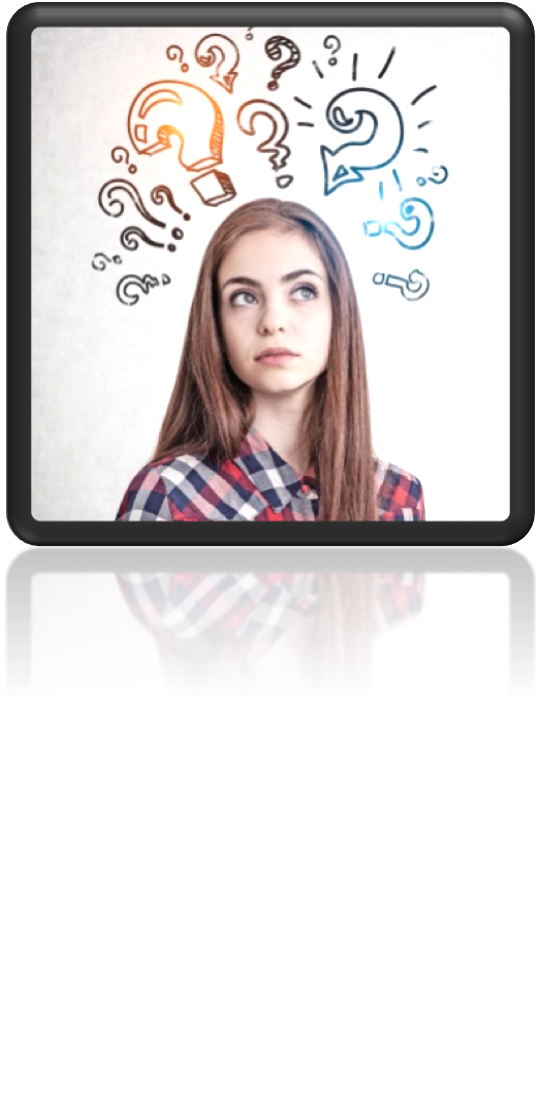 What is consent?First of all, consent is willingly agreeing prior to participating in sexual activity. This agreement must be given to the other partner verbally or behaviorally or both. It must be a free and informed choice.Careful!: Even after consenting to a sexual act, if a person uses words or behavior to show that they do not wish to continue… consent no longer exists.It is possible to remove one’s consent at any time.Once consent has been withdrawn, the partner must immediately cease their activity.